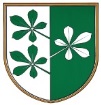 OBČINA KIDRIČEVOObčinski svet Kopališka ul. 142325 Kidričevo									Predlog sklepaNa podlagi 15. in 46. člena Statuta Občine Kidričevo (Uradno glasilo slovenskih občin, št. 62/16 in 16/18) 15. člena Odloka o območjih in delu krajevnih odborov (Uradni list RS, št. 83/99, 94/00 in Uradno glasilo slovenskih občin, št. 9/07)  je občinski svet Občine Kidričevo, na ___. redni seji, dne ________, sprejelS  K  L  E  Po imenovanju Krajevnega odbora Stražgonjca - GajV Krajevni odbor Stražgonjca - Gaj  se imenujejo:1. Dejan Napast, Spodnji Gaj pri Pragerskem 402. Božidar Vovšek, Stražgonjca 223. Marjan Prosenjak, Stražgonjca 3Štev. 011-20/2023Dne  								Anton Leskovar;								župan								Občine Kidričevo 